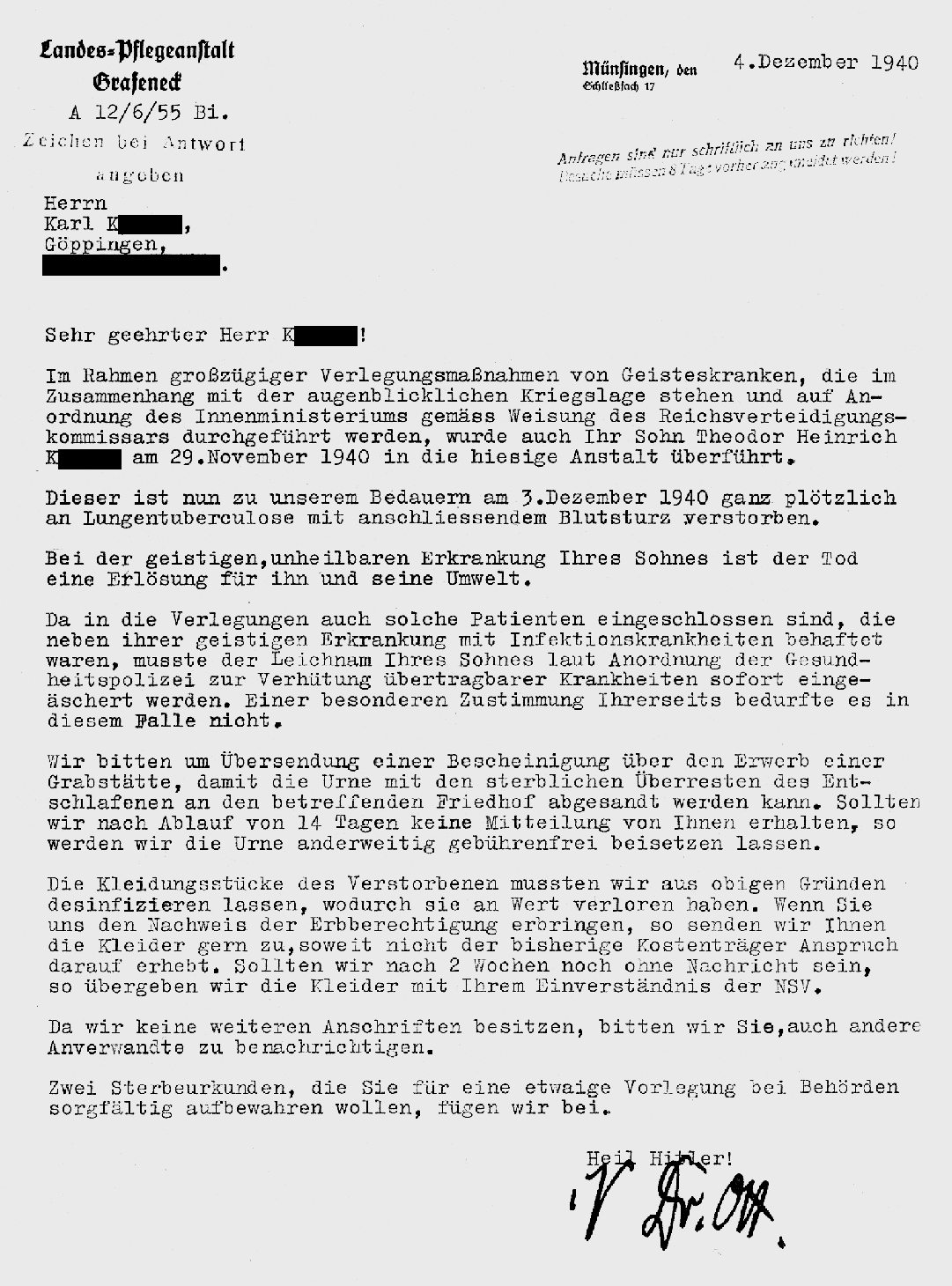 M2  Brief der Nationalsozialisten an Theodors VaterKein Haus zum Leben | FÖS/Inklusive Lerngruppen | Wolfhard Schweiker